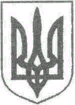 УКРАЇНАЖИТОМИРСЬКА  ОБЛАСТЬНОВОГРАД-ВОЛИНСЬКА  МІСЬКА РАДАВИКОНАВЧИЙ  КОМІТЕТРІШЕННЯвід   13.04.2022  №423Про закінчення опалювального сезону Керуючись підпунктом 1 пункту „а“ статті 30 Закону  України „Про місцеве самоврядування в Україні”,  пунктом  5 Правил надання послуг з централізованого опалення, постачання холодної та гарячої води і водовідведення, затверджених постановою Кабінету Міністрів України від 21.07.2005 № 630, пунктом 7.9.4  Правил технічної експлуатації теплових  установок і мереж, затверджених наказом Міністерства палива та енергетики України № 71  від 14.02.2007, у зв’язку з підвищенням середньодобової температури зовнішнього повітря, виконавчий комітет міської радиВИРІШИВ:       1. Завершити опалювальний сезон 2021-2022 років:       - 15.04.2022 року о 08:00 годині  на всіх об’єктах  Новоград-Волинської міської  територіальної громади, окрім бюджетної сфери;       - 13.04.2022 року о 08:00 годині   на всіх об’єктах бюджетної сфери, крім будівель комунального некомерційного підприємства „Новоград-Волинське міськрайонне територіальне медичне об’єднання“ та Новоград-Волинського дошкільного навчального закладу №16 „Веселка“ компенсуючого типу. 2. Дозволити комунальному некомерційному підприємству „Новоград-Волинське міськрайонне територіальне медичне об’єднання“ (Борис В.М.), управлінню освіти і науки міської ради (Ващук Т.В.)  за потреби завершення опалювального сезону перенести на більш пізнішу дату. 3. Відділу інформації та зв'язків з громадськістю міської ради (Виговська А.В.) оприлюднити це рішення в  засобах масової інформації та на офіційному сайті міської ради.        4. Контроль за виконанням цього рішення покласти на заступника міського голови  Якубова В.О.   Міський голова                                                                         Микола БОРОВЕЦЬ 